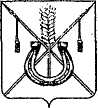 АДМИНИСТРАЦИЯ КОРЕНОВСКОГО ГОРОДСКОГО ПОСЕЛЕНИЯКОРЕНОВСКОГО РАЙОНАРАСПОРЯЖЕНИЕот 28.08.2019   		                                                  			  № 198-рг. КореновскО запрете выжигания сухой растительности на территорииКореновского городского поселенияКореновского районаВ целях обеспечения пожарной безопасности на территории Кореновского городского поселения Кореновского района, в соответствии с Федеральным законом от 22 июля 2008 года № 123-ФЗ «Технический регламент о требованиях пожарной безопасности», Законом Краснодарского края от 31 марта 2000 года № 250-КЗ «О пожарной безопасности в Краснодарском крае», Приказом МЧС России от 26 января 2016 года № 26 «Об утверждении Порядка использования открытого огня и разведения костров на землях сельскохозяйственного назначения и землях запаса»:  Ввести запрет на выжигание сухой травянистой растительности, стерни, пожнивных остатков на землях сельскохозяйственного назначения и землях запаса, и других землях на территории Кореновского городского поселения Кореновского района, и на  разведение костров на полях.2. В целях обеспечения правил противопожарного режима на территории Кореновского городского поселения Кореновского района запрещается использование открытого огня и разведение костров:1) вблизи жилых зон;2) в полосах отвода автомобильных дорог;3) в полосах отвода и охранных зонах железных дорог;4) на землях сельскохозяйственного назначения и землях запаса;5) при скорости ветра, превышающей значение 10 метров в секунду. 3. Использование открытого огня и разведение костров на территории Кореновского городского поселения Кореновского района могут производиться при условии соблюдения требований пожарной безопасности, в специально оборудованных местах и при выполнении следующих требований:1) место использования открытого огня должно быть выполнено в виде котлована (ямы, рва) не менее чем 0,3 метра глубиной не более 1 метра в диаметре или площадки с прочно установленной на ней металлической емкостью (бочка, бак, мангал) или емкостью, выполненной из иных негорючих материалов, исключающих возможность распространения пламени и выпадения сгораемых материалов за пределы очага горения, объемом не более 1 куб. метра;2) место использования открытого огня должно располагаться на расстоянии не менее 50 метров от ближайшего объекта (здания, сооружения, постройки, открытого склада, скирды), 100 метров - от лесополос и 30 метров от отдельно растущих групп лиственных деревьев;3) территория вокруг места использования открытого огня должна быть очищена в радиусе 10 метров от сухостойных деревьев, сухой травы, валежника, порубочных остатков, других горючих материалов и отделена противопожарной минерализованной полосой шириной не менее 0,4 метра;4) лицо, использующее открытый огонь, должно быть обеспечено первичными средствами пожаротушения для локализации и ликвидации горения, а также мобильным средством связи для вызова подразделений пожарной охраны;5) при использовании открытого огня и разведения костров для приготовления пищи в специальных несгораемых емкостях (мангалах, жаровнях) на садовых земельных участках, относящимся к землям сельскохозяйственного назначения, противопожарное расстояние от очага горения до зданий, сооружений и иных постройках допускается уменьшать       до 5 метров, а зону очистки вокруг емкости от горючих материалов                               до 2 метров;6) в процессе использования открытого огня запрещается: осуществлять сжигание горючих и легковоспламеняющихся жидкостей, (кроме жидкостей, используемых для розжига), взрывоопасных веществ и материалов, а также изделий и иных материалов, выделяющих при горении токсичные и высокотоксичные вещества; 7) после использования открытого огня место очага горения должно быть засыпано землей (песком) или залито водой до полного прекращения горения (тления).4. Общему отделу администрации Кореновского городского                      поселения Кореновского района (Питиримова) обеспечить размещение настоящего распоряжения на официальном сайте администрации Кореновского городского поселения Кореновского района в информационно-телекоммуникационной сети «Интернет».5. Контроль за выполнением настоящего распоряжения возложить                              на заместителя главы Кореновского городского поселения Кореновского                       района, начальника отдела по гражданской обороне и чрезвычайным                      ситуациям С.Г. Чепурного.6. Распоряжение вступает в силу со дня его подписания.Глава Кореновского городского поселения Кореновского района							          М.О. Шутылев